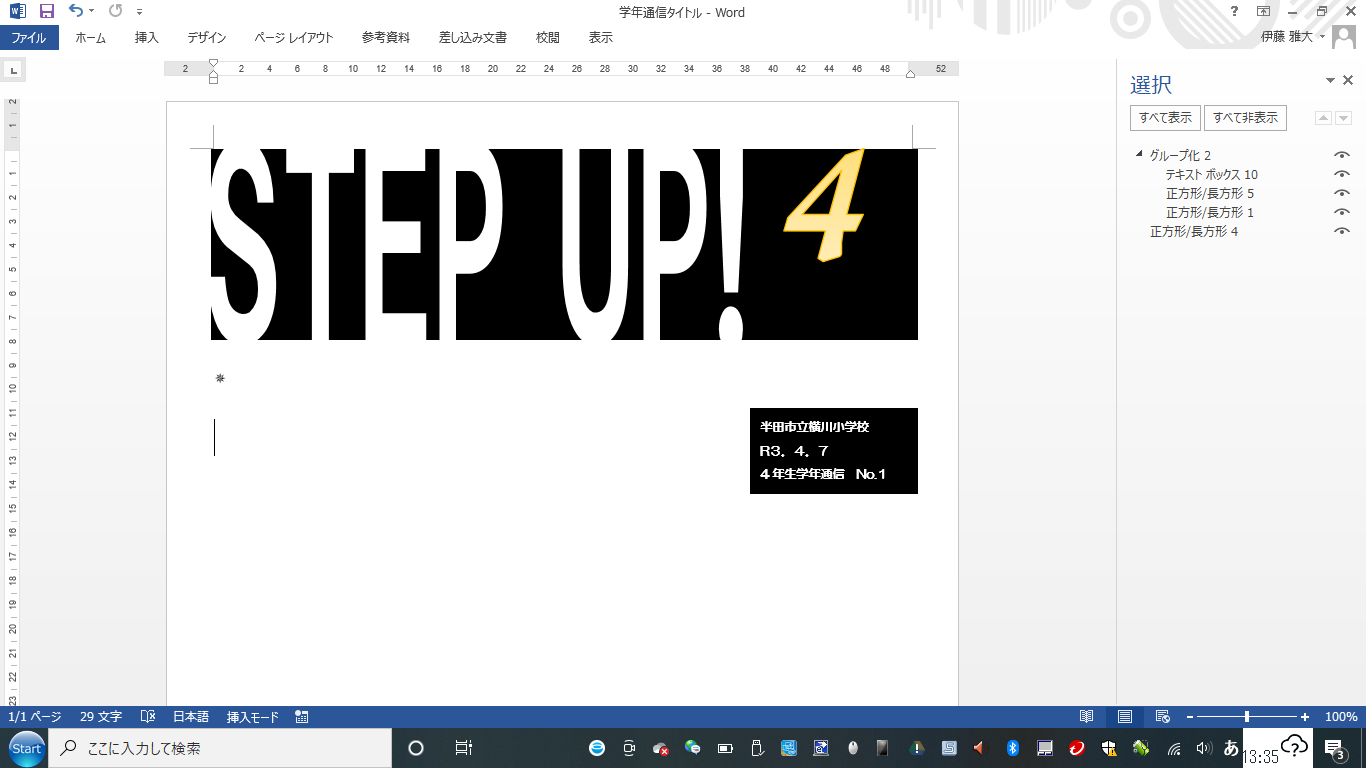 ４年生になって一か月が経とうとしています。新しい学級にも慣れ，子どもたちは元気いっぱいで学校生活を楽しんでいます。　大型連休が明けると，初めてのクラブが始まります。５年生や６年生と一緒に活動をし，新しい特技や技術を伸ばしてほしいと思います。そして，上級生に仲間入りした気持ちをもち，生活や学習する気持ちも引き締めて生活リズムを整えさせたいと思います。ご家庭でも，子どもたちの心と体の健康にご配慮いただきますようお願いいたします。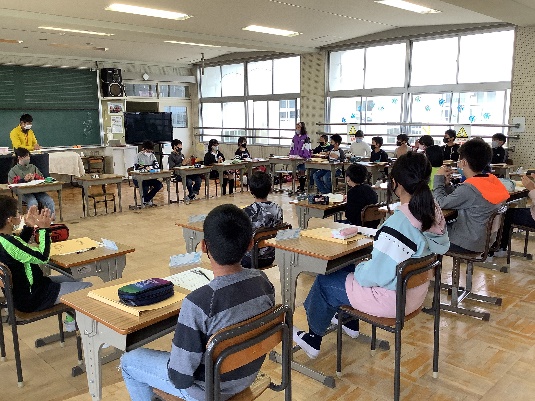 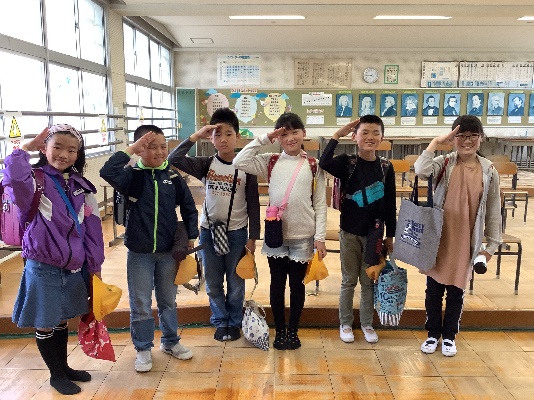 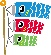 ７日（金）②地震避難訓練　検尿予備日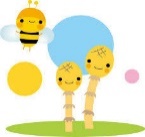 １０日（月）40分授業　14:25下校１３日（木）口座振替日１４日（金）⑥クラブ１７日（月）⑤風水害避難訓練（分団下校）１８日（火），１９日（水）　①②　体力テスト２１日（金）⑥クラブ２７日（木）歯科検診２８日（金）代表委員会Dia  7 (sex) ②Treino de evacuação em caso de             terremoto  Dia reserva do exame de urinaDia 10 (seg) Aulas de 40 minutos Saída 14:25Dia 13 (qui) Débito das despesas escolaresDia 14 (sex) ⑥ClubeDia 17 (seg) ⑤Treino de evacuação em caso ventos               e inundaçãoDias 18 (ter) 19 (qua)①②Teste de aptidão físicaDia 21 (sex) ⑥ClubeDia 27 (qui) Exame odontológicoDia 28 (sex) Reunião dos representantes do comitê ６月の主な予定Programação de Junho　　　　　　　２日（水）内科検診　７日（月）40分授業　14:25下校　８日（火）～１１日（金），１５日（火）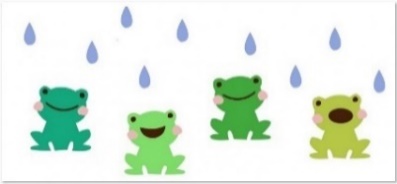 　　　　　　教育相談　40分授業１４日（月）③鑑賞教室，口座振替日１８日（金）⑥クラブ１９日（土）学校公開日Ⅱ，授業参観２１日（月）代休２２日（火）眼科検診２５日（金）代表委員会Dia  1 (ter) Exame clínico geralDia  7 (seg) Aulas de 40 minutosDia  8 (ter) Consulta educacional,Aulas de 40 min.             Até dia 11 (sex), e dia 15 (ter)Dia 14 (seg) ③Assistir apresentação Dia 18 (sex) ⑥ClubeDia 19 (sáb) Escola aberta para visita dos pais 2Dia 21 (seg) Descanso de reposiçãoDia 22 (ter) Exame oftamológicoDia 25 (sex) Reunião dos representantes do comitê７日（金）②地震避難訓練　検尿予備日１０日（月）40分授業　14:25下校１３日（木）口座振替日１４日（金）⑥クラブ１７日（月）⑤風水害避難訓練（分団下校）１８日（火），１９日（水）　①②　体力テスト２１日（金）⑥クラブ２７日（木）歯科検診２８日（金）代表委員会Dia  7 (sex) ②Treino de evacuação em caso de             terremoto  Dia reserva do exame de urinaDia 10 (seg) Aulas de 40 minutos Saída 14:25Dia 13 (qui) Débito das despesas escolaresDia 14 (sex) ⑥ClubeDia 17 (seg) ⑤Treino de evacuação em caso ventos               e inundaçãoDias 18 (ter) 19 (qua)①②Teste de aptidão físicaDia 21 (sex) ⑥ClubeDia 27 (qui) Exame odontológicoDia 28 (sex) Reunião dos representantes do comitê ６月の主な予定Programação de Junho　　　　　　　２日（水）内科検診　７日（月）40分授業　14:25下校　８日（火）～１１日（金），１５日（火）　　　　　　教育相談　40分授業１４日（月）③鑑賞教室，口座振替日１８日（金）⑥クラブ１９日（土）学校公開日Ⅱ，授業参観２１日（月）代休２２日（火）眼科検診２５日（金）代表委員会Dia  1 (ter) Exame clínico geralDia  7 (seg) Aulas de 40 minutosDia  8 (ter) Consulta educacional,Aulas de 40 min.             Até dia 11 (sex), e dia 15 (ter)Dia 14 (seg) ③Assistir apresentação Dia 18 (sex) ⑥ClubeDia 19 (sáb) Escola aberta para visita dos pais 2Dia 21 (seg) Descanso de reposiçãoDia 22 (ter) Exame oftamológicoDia 25 (sex) Reunião dos representantes do comitê